   MUNICIPAL DE ARARAQUARA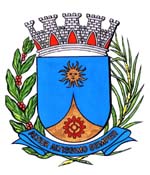   0070/16.:  EDIO LOPES:Araraquara, _________________                    _________________	Indico ao senhor Prefeito Municipal, fazendo-lhe sentir a necessidade de entrar em entendimentos com departamento competente, no sentido de ser providenciada a Limpeza do Terreno,  na Rua Padre Duarte,  esquina com a Av. Prof. Eugênio F. Malaman no Bairro José Bonifácio,   desta cidade.	No local os moradores pedem solução ao problema do terreno com mato alto invadindo a calçada e inclusive o ponto de ônibus, conforme fotos em anexo. Araraquara, 07 de Janeiro de 2016.EDIO LOPESVereador